KАРАР							Проект РешенияО  предельных (максимальных) индексах изменения размера вносимой гражданами платы за коммунальные услуги в городском округе город Стерлитамак Республики Башкортостан на 2017 годВ соответствии со статьей 157.1 Жилищного кодекса Российской Федерации, п.43, пп. «е» п. 46, п.47 Основ формирования индексов изменения размера платы граждан за коммунальные услуги в Российской Федерации, утвержденных Постановлением Правительства Российской Федерации от 30 апреля . № 400, в целях реализации в 2017 году  производственной программы и  находящейся на утверждении до 1 ноября 2016 года, инвестиционной программы ЗАО «Водоснабжающая компания», Совет городского округа город Стерлитамак Республики БашкортостанРЕШИЛ:1. Направить в адрес Главы Республики Башкортостан предложение об установлении на 2017 год предельного (максимального) индекса изменения вносимой гражданами платы за коммунальные услуги в городском округе город Стерлитамак Республики Башкортостан в размере 8,97% с 01.07.2017 г.2. Считать настоящее решение согласованием Проекта акта, предусмотренного п. 43,  постановления Правительства Российской Федерации от 30 апреля . № 400 «О  формировании индексов изменения размера платы граждан за коммунальные услуги в Российской Федерации».         3.Настоящее решение подлежит опубликованию в газете «Стерлитамакский рабочий» и вступает в силу после его официального опубликования.4. Контроль над выполнением данного решения возложить на комиссию Совета по бюджету, налогам и вопросам собственности и на комиссию по вопросам использования земель, природных ресурсов, жилищно-коммунального хозяйства, торговли и иных услуг населению.Глава городского округа -председатель Совета городского округа город СтерлитамакРеспублики Башкортостан						        Я.М. Абдрашитов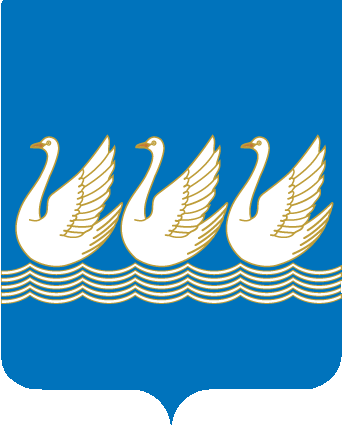 Башkортостан РеспубликаhыСтeрлетамаk kалаhыkала округыСоветы453100, Стeрлетамаk, Октябрь проспекты, 32тел. 24-16-25, факс 24-15-74Республика БашкортостанСОВЕТгородского округагород Стерлитамак453100, Стерлитамак, проспект Октября, 32тел. 24-16-25, факс 24-15-74